Abstract TitleA. B. PresentingAuthor1*, C. D. CoAuthor2, E. F. CoAuthor31Department of Electrical and Computer Engineering, Northeastern University, Boston, MA, 02115, USA2Helmholtz-Zentrum Dresden-Rossendorf e.V., Institute of Ion Beam Physics and Materials Research, 01328 Dresden, Germany3Graduate school of Engineering, Tohoku University, 6-6-05 Aoba, Aramaki, Aoba-ku, Sendai 980-8579, Japan*Corresponding.Author@uni-mail.eduPlease use the following guidelines for the abstract: use Letter page size; keep all page margins equal 2 cm; use 16 pt font size for the abstract title in bold; underline the presenting author; list all affiliations in italic font and add the corresponding author e-mail at the end; add an empty line between the affiliations and the main text; use IEEE style for references and separate paragraphs with 8 pt space.Lorem ipsum dolor sit amet, consectetur adipiscing elit [1,2]. Nulla porttitor justo quam, vel lobortis urna finibus elementum. Maecenas elementum lacinia odio eget fermentum. Pellentesque quis ligula ullamcorper, eleifend felis quis, ultricies sem [3]. Curabitur id tempus nibh. Sed congue odio sit amet felis tempor, et ornare eros elementum. Curabitur ac efficitur lacus. Ut nec ultrices sem.Sed imperdiet nunc ac cursus sagittis. Ut cursus dapibus lacus at mattis. Nullam tellus turpis, vestibulum nec bibendum sit amet, porta sit amet risus. Nam a metus sit amet sapien rhoncus efficitur. Maecenas at condimentum risus, ac scelerisque tellus. Donec et gravida dolor. Sed vulputate elementum lorem nec volutpat. Cras sed lectus lectus.Proin eget sem erat. Nulla facilisi. Vestibulum dapibus molestie diam in pellentesque. Proin ligula augue, tempus sit amet turpis a, cursus feugiat libero. Donec elementum, est quis varius interdum, leo risus tempor mauris, convallis mattis nunc ex gravida elit. Nunc blandit metus sit amet dapibus feugiat. Proin in mauris mollis, tempus augue non, dictum libero. Vivamus elit libero, tristique vel interdum nec, faucibus sed neque. Praesent bibendum pharetra erat a varius. Ut quis justo et erat vestibulum accumsan sed vitae libero. Nullam quam metus, blandit eget iaculis at, iaculis vitae augue. Sed blandit mi in leo hendrerit, at consequat enim interdum.Sed et fringilla tellus. Phasellus egestas nunc et augue tincidunt, in ultricies dolor tincidunt. Quisque nunc risus, ultrices sit amet erat quis, volutpat volutpat arcu. Curabitur sed mattis arcu. Ut eget mauris euismod augue sagittis bibendum sit amet et justo. Nullam mattis condimentum sem sed placerat. Suspendisse ultricies pharetra lacus eget scelerisque. Etiam non arcu vel odio dapibus mollis. ReferencesE. P. Wigner, “On a modification of the Rayleigh–Schrodinger perturbation theory,” (in German), Math. Naturwiss. Anz. Ungar. Akad. Wiss., vol. 53, p. 475, 1935.M. M. Chiampi and L. L. Zilberti, “Induction of electric field in human bodies moving near MRI: An efficient BEM computational procedure,” IEEE Trans. Biomed. Eng., vol. 58, no. 10, pp. 2787–2793, Oct. 2011, doi: 10.1109/TBME.2011.2158315.J. Zhang and N. Tansu, “Optical gain and laser characteristics of InGaN quantum wells on ternary InGaN substrates,” IEEE Photon. J., vol. 5, no. 2, Apr. 2013, Art no. 2600111.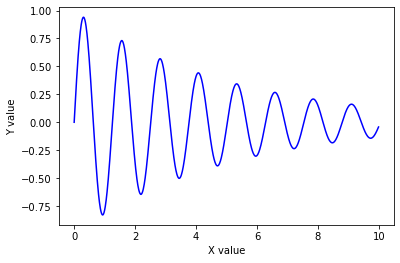 Fig. 1. How Y value depends on X.